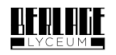 PWS­opdrachtenboekje5H/6V 2016­20175 t/m 8 juli 2016Het PWS en de PWS­dagenHet profielwerkstuk (PWS) is een verplicht onderdeel van het eindexamen voor zowel HAVO en VWO. Het vormt onderdeel van het zgn. combinatiecijfer en telt dus mee bij de zak­/slaagregeling. Het werken aan het PWS begint tijdens de PWS­dagen die van 5 tot en met 8 juli worden georganiseerd voor de leerlingen uit de examenjaren van het jaar 2016­2017.Als je goed werkt heb je aan het einde van deze week de volgende doelstellingen bereikt: 1. Je begrijpt wat het PWS is en wat er van je wordt verwacht;2. Je hebt een onderwerp gekozen voor je PWS en je hebt dit voldoende afgebakend; 3. Je weet met welke medeleerlingen je samen het PWS gaat maken;4. Je hebt een voorkeur bepaald voor een docent die je gaat begeleiden; 	5. Je begrijpt hoe het PWS wordt beoordeeld.Iedereen maakt individueel de opdrachten en levert zelf een boekje in.Let op: als je het boekje niet inlevert of onvolledig invult, krijg je nul punten! Veel succes met het begin van je PWS!Opdracht 1: PWS­onderwerp, ­vraagstelling en onderzoeksopzet (havo verplicht, vwo optie om te doen)Voor deze opdracht ga je aan de slag met het nadenken over mogelijke onderwerpen voor je PWS. Het zou kunnen zijn dat je dit al eerder hebt gedaan of dat je een formulier zoals deze zelfs al eens eerder hebt ingevuld. Ook in dat geval is het toch goed om de denkstappen nog eens te doorlopen. Het onderwerp dat je deze week kiest is tenslotte definitief!Opdracht: onderwerpkeuzeWelke mogelijke vervolgopleiding(en) overweeg je? / Welk beroep wil je later uitoefenen? Waarom?____________________________________________________________________________________________________________________________________________________________________________________________________________________________________________________________2. Bedenk eens twee mogelijke onderwerpen voor een PWS die zouden passen bij je vervolgopleiding / evt. beroepskeuze.____________________________________________________________________________________________________________________________________________________________________________________________________________________________________________________________Welke vakken vind je het leukst? Noem er twee.________________________________________________________________________________________________________________________________________________________________________________________________Bedenk eens twee mogelijke onderwerpen voor een PWS die zouden passen binnen je favoriete vakken.________________________________________________________________________________________________________________________________________________________________________________________________________________________________________________________________Opdracht 2A. Kennismaking met het Profielwerkstuk(PWS) Door drie opdrachten uit te voeren leer je wat een PWS is en aan welke criteria het moet voldoen. Voor deze opdrachten heb je een aantal profielwerkstukken nodig die in voorgaande jaren zijn gemaakt. Je kunt een aantal oudere profielwerkstukken vinden op: scholieren.com/profielwerkstukkenBekijk nu 3 profielwerkstukken en vul voor alle 3 de werkstukken een beoordelingsformulier in. Hanteer daarbij de beoordelingscriteria die echt gebruikt gaan worden  PWS 1 Titel/onderwerp:...........................................................…….Drie positieve punten: 1........................................................................................ 2........................................................................................ 3........................................................................................ Drie verbeterpunten: 1........................................................................................ 2........................................................................................ 3........................................................................................ Cijfer dat jij voor het PWS zou geven: Niveau: Havo / Vwo PWS 2 Titel/onderwerp:...........................................................…….Drie positieve punten: 1........................................................................................ 2........................................................................................ 3........................................................................................ Drie verbeterpunten: 1........................................................................................ 2........................................................................................ 3........................................................................................ Cijfer dat jij voor het PWS zou geven: Niveau: Havo / Vwo PWS 3 Titel/onderwerp:...........................................................…….Drie positieve punten: 1........................................................................................ 2........................................................................................ 3........................................................................................ Drie verbeterpunten: 1........................................................................................ 2........................................................................................ 3........................................................................................ Cijfer dat jij voor het PWS zou geven: Niveau: Havo / Vwo Opdracht 2B. Vat kort samen wat volgens jou de kenmerken zijn van een goed PWS. ______________________________________________________________________________________________________________________________________________________________________________________________________________________________________________________________________________________________________________________________________________________________________________________________________________________________________________________________________________________________________________________________________________________________________________________________________________________________________________________________________________________________________________________________________________________________________________________________________________________________________________________________________________________________________________________________________________________________________________________________________________________________________________________________________________________________________________________________________________________________________________________________________________________________________________________________________________________________________________________________________________________________________________________________________Opdracht 3: vraagstelling en onderzoeksactiviteitMet deze opdracht begin je als je een onderwerp voor je PWS hebt bedacht.Als je al klasgenoten hebt gevonden waarmee je samen een PWS wilt maken over dat onderwerp dan is het handig om deze opdracht samen te doen.Wat zijn goede, onderzoekbare onderzoeksvragen bij de onderwerpen die jouw interesse hebben?____________________________________________________________________________________________________________________________________________________________________________________________________________________________________________Hoe kun je jouw vragen onderzoeken? Bedenk een korte onderzoeksopzet en vraag docenten om advies. Schrijf je onderzoeksopzet in het kort op. Welke adviezen geven de docenten je over je opzet?____________________________________________________________________________________________________________________________________________________________________________________________________________________________________________7. Vraag twee klasgenoten, met een ander PWS­onderwerp (!), om jouw vraagstelling(en) en onderzoeksopzet kritisch te beoordelen. Vraag ze daarbij te kijken naar de haalbaarheid en mogelijke problemen waar je tegen aan zou kunnen lopen. Welke adviezen geven zij je?Naam klasgenoot 1: _____________________________________Advies: _____________________________________________________________________________________________________________________________________________________________________________________________________________________________________________________________________________________________________________________________________________________________________________________________________________________________________________________________________________________________________________________________________________________________________________________________________________________________________________________________________________________________________________________________________________________________________________________________________________________________________________________________________________________________________________________________________________________Naam klasgenoot 2: _____________________________________Advies: ____________________________________________________________________________________________________________________________________________________________________________________________________________________________________________________________________________________________________________________________________________________________________________________________________________________________________________________________________________________________________________________________________________________________________________________________________________________________________________________________________________________________________________________________________________________________________________________________________________________________________________________________________________________________________________________________________Opdracht 3: reflectieformulier1. Hoe beoordeel je je eigen inzet vandaag op een schaal van 1 tot 10?Di 		1 	 2 	  3   4   	5   	6 	7 	8 	9 	10 5/7		Slecht								 GoedWo 		1 	2 	3 	4 	5 	6 	7 	8 	9 	10 6/7		Slecht								 GoedDo 		1 	2 	3 	4 	5 	6 	7 	8 	9 	10 7/7		Slecht								 GoedVr 		1 	2 	3 	4 	5 	6 	7 	8 	9 	10 8/7		Slecht								 Goed2. Geef op onderstaande lijn met een kruisje aan hoe ver je bent gevorderd met je onderwerp en onderzoeksvragen.Di 5/7|________________________________________________ |Geen onderwerp 								Definitief onderwerpWo 6/7|________________________________________________|Geen onderwerp 								Definitief onderwerpDo 7/7|________________________________________________|Geen onderwerp 								Definitief onderwerpVR 8/7|________________________________________________ |Geen onderwerp 								Definitief onderwerpDi 5/7|________________________________________________ |Geen vraagstelling 							Definitieve vraagstellingWo 6/7|________________________________________________ |Geen vraagstelling 							Definitieve vraagstellingDo 7/7|________________________________________________ |Geen vraagstelling 							Definitieve vraagstellingVr 8/7|________________________________________________ |Geen vraagstelling 							Definitieve vraagstelling3. Geef hieronder aan wat je nog kunt en moet doen om te komen tot een definitieve onderwerpkeuze, een goede onderzoeksvraag en een (min of meer) definitieve onderzoeksopzet/plan van aanpak. Welke hulp heb je daarbij nog nodig?__________________________________________________________________________________________________________________________________________________________________________________________________________________________________________________________________________________________________________________________________________________________________________________________________________________________________________________________________________________________________________________________________________________________________________________________________________________________________________________________________________________________________________________________________________________________________________________________________________________________________________________________________________________________________________________Kies je een activiteiten PWS dan is je volgende stap het bepalen van je doelstellingDoelstellingen worden vaak te vaag en vrijblijvend geformuleerd als wensen, intenties, of goede voornemens. Om succesvol te zijn moet je zoveel mogelijk SMART doelen stellen. SMART staat voor: specifiek, meetbaar, acceptabel, realistisch, tijdgebonden.Een SMART­doelstelling geeft aan welke resultaten wanneer kunnen worden bereikt. Door een doelstelling SMART te formuleren is de kans groter dat er in de praktijk iets van terecht komt.SpecifiekOmschrijf het doel duidelijk en concreet:Wat willen we bereiken? Wie zijn erbij betrokken? Waar gaan we het doen? Wanneer gebeurt het? Welke delen van de doelstelling zijn essentieel? Waarom willen we dit doel bereiken?MeetbaarHoeveel gaan we doen? Hoe kunnen we dat meten? Er moet een systeem, methode en procedure zijn om te bepalen in welke mate het doel op een bepaald moment bereikt is.Wat is er af als het af is? Doe zo mogelijk een nulmeting, om de startsituatie te bepalen.ActiverendZijn de betrokkenen bereid mee te werken om de doelstelling te halen? Vinden ze het leuk en krijgen ze er energie van?De doelstelling moet positief geformuleerd zijn.RealistischIs het doel haalbaar? Is er een uitvoerbaar plan met redelijke inspanningen?Hebben we voldoende kennis, middelen en bevoegdheden? Dit is belangrijk, want een onbereikbaar doel motiveert mensen niet en kan leiden tot een volledig mislukt PWS.TijdgebondenWanneer beginnen we met de activiteiten? Wanneer zijn we klaar? Wanneer is het doel bereikt?Een SMART­doelstelling heeft een duidelijke startdatum en einddatum.Wat & wanneer: planning.Om de risico’s tijdens het hele profielwerkstuk-proces te beperken, is het gehele proces ingedeeld in de in onderstaand schema genoemde fases, die elk op een bepaald ijkmoment afgerond moeten zijn. Procesbeoordeling profielwerkstuk				  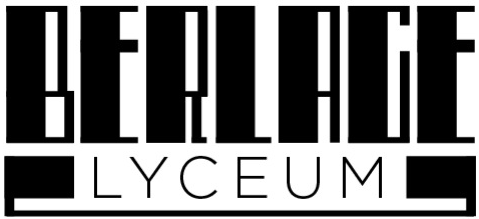      Bijlage 1 - docent Niet elk element komt altijd voor. Streep zo nodig door.Deze lijst moet in de loop van het jaar gaandeweg worden ingevuld. Voor het berekenen van een cijfer moet het (totaal aantal punten x 10) gedeeld worden door (4 x het aantal gebruikte elementen). Betekenis van de cijfers:0 = onterecht afwezig / onvoldoende1 = matig2 = voldoende (aan de voorwaarde is voldaan)3 = goed (uitmuntend)Productbeoordeling profielwerkstuk		Bijlage 2  - docentNIET alle elementen uit deze beoordelingslijst hoeven/kunnen in een eindproduct voorkomen – dat is afhankelijk van de vorm waarin het gegoten wordt. Bij de beoordeling moet dat telkens afgewogen worden. Elementen die niet in de beoordeling worden meegewogen moeten worden doorgestreept; dit moet in een vroeg stadium met de leerling worden besproken zodat die weet wat de beoordelingselementen zijn.Voor het berekenen van een cijfer moet het (totaal aantal punten x 10) gedeeld worden door (4 x het aantal gebruikte rijen). Betekenis van de cijfers:0 = onterecht afwezig / onvoldoende1 = matig2 = voldoende (aan de voorwaarde is voldaan)3 = goed (uitmuntend: alleen geven als het exceptioneel is)  Naam leerling:Klas:Inleveren bij mentor (mag digitaal)8 juli 12.10uWanneer  Wat  WatActie 24 mei 20165 juli 201611 juli 2016PWS kick-off 1PWS kick-off 2Informatiebijeenkomst leerlingen 5VInformatiebijeenkomst leerlingen en docenten 4H/5VVul  uiterlijk 8  juli je keuze in voor je pws onderwerp en begeleider op Google docs. Informatiebijeenkomst leerlingen 5VInformatiebijeenkomst leerlingen en docenten 4H/5VVul  uiterlijk 8  juli je keuze in voor je pws onderwerp en begeleider op Google docs. September 2016Begeleiding opzetten en informatie verzamelen over je onderwerpPlan uitwerken en aan de slagVervolg afspraken maken met je begeleider. Informatie verzamelen uit de literatuur.Maken plan van aanpak (onderzoeks- en tijdsplan): onderwerp, hoofd- en deelvragen geformuleerd..Maak een logboek en deel dit met je begeleider en partner (Google docs).Vervolg afspraken maken met je begeleider. Informatie verzamelen uit de literatuur.Maken plan van aanpak (onderzoeks- en tijdsplan): onderwerp, hoofd- en deelvragen geformuleerd..Maak een logboek en deel dit met je begeleider en partner (Google docs).3 Oktober 2016oktober 201610 - 14 oktober 2016InleverenProjectweek V6: ruimte om aan PWS te werken Hoofd- en deelvragen en onderzoeksopzetVervolg afspraken en email contact houden met je begeleider. Plan van aanpak (onderzoeks- en tijdsplan) uitgewerkt en gedeeld met je begeleider. Proeven uitvoeren en literatuuronderzoek verdiepen14 oktober 16.00u inleveren gedeeltelijke kladversie 1Vul het formulier ‘Inventarisatie PWS mentor’ (uiterlijk op 14 oktober) in en houdt je mentor op de hoogte van je vorderingen (zie bijlage blz. 20).Hoofd- en deelvragen en onderzoeksopzetVervolg afspraken en email contact houden met je begeleider. Plan van aanpak (onderzoeks- en tijdsplan) uitgewerkt en gedeeld met je begeleider. Proeven uitvoeren en literatuuronderzoek verdiepen14 oktober 16.00u inleveren gedeeltelijke kladversie 1Vul het formulier ‘Inventarisatie PWS mentor’ (uiterlijk op 14 oktober) in en houdt je mentor op de hoogte van je vorderingen (zie bijlage blz. 20).November 2016Aan de slag & ruwe versie uitwerken Vervolgafspraken en email contact houden met je begeleider. Proeven uitvoeren en literatuuronderzoek verdiepen.Gegevens ordenen en verwerken. Ruwe versie PWS opstellen. PWS opstellen: hoofdstukken, lay-out, tabellen, conclusie, literatuurlijst.  Vervolgafspraken en email contact houden met je begeleider. Proeven uitvoeren en literatuuronderzoek verdiepen.Gegevens ordenen en verwerken. Ruwe versie PWS opstellen. PWS opstellen: hoofdstukken, lay-out, tabellen, conclusie, literatuurlijst.  9 December 20161e versie PWS inleverenVolledige kladversie inleveren. Volledige kladversie inleveren. 10 januari 2017Voorlopig cijfer PWS ontvangenCijfer ontvangen. Cijfer ontvangen.  Vanaf 11 januari 2017Verbeteren en verfijnen PWS Feedback van je begeleider verwerken. PWS presentatie voorbereiden en oefenen.Feedback van je begeleider verwerken. PWS presentatie voorbereiden en oefenen.1 februari 2017Definitief PWS inleveren 16.00u PWS uitgeprint en gebonden inleveren bij je begeleider. Digitale versie inleveren bij je afdelingsleider16.00u PWS uitgeprint en gebonden inleveren bij je begeleider. Digitale versie inleveren bij je afdelingsleider9 februari 2017PWS presentaties ‘s Middags oefenen & ‘s avonds voor ouders en familie. Presentaties van winnaars Berlage PWS-prijs‘s Middags oefenen & ‘s avonds voor ouders en familie. Presentaties van winnaars Berlage PWS-prijs17 februari 2017Definitief PWS cijfer Cijfer ontvangen.Cijfer ontvangen.#Element01231Leerling heeft zelf ideeën over onderwerp of pakt aangereikte ideeën goed op3Eigen inbreng / voldoende informatie van de leerling in het begeleidingsproces4Keuze voor partner of solistisch werken is gemotiveerd5Meelezer of samenwerking/taakverdeling is goed geregeld6Onderzoeksvraag is concreet en origineel7Onderzoeksvraag heeft vakinhoudelijk niveau/diepgang (passend bij havo of vwo)8Het onderzoek is goed afgebakend (niet te breed of te smal)9Relevante en concrete, realistische deelvragen10Zo nodig hypothese of verwachtingen geformuleerd11Stappenplan en Realistische tijdplanning12Zo nodig: gemotiveerde keuze voor vorm van eindproduct13Er is een realistisch onderzoeksplan / -opzet gemaakt voor het schrijfproces14Passende werk-/onderzoeksmethode (ook vakspecifiek, bijv: veiligheid) 16Initiatief bij het zoeken naar externe contacten en voldoende in onderzoek verwerkt18Afsprakenlijst na het startgesprek 19Voortbouwen op het startgesprek 20Er is een concrete en relevante afsprakenlijst gemaakt voor de zomervakantie22(Mail)contact met begeleider op initiatief van de leerling / Logboek 1e x (voor de zomervakantie)23(Mail)contact met begeleider op initiatief van de leerling / Logboek 2e x24Zo nodig: (Mail)contact met begeleider op initiatief van de leerling / Logboek 3e x25Zo nodig: (Mail)contact met begeleider op initiatief van de leerling / Logboek 4e x28Commentaar meelezer en/of begeleider is aantoonbaar verwerkt29Het logboek wordt voortdurend bijgewerkt en bevat relevante problemen/oplossingen in het proces30De leerling heeft een probleemoplossende houding / hulpvragen zijn terecht31Berg verzameld materiaal / bronnen zijn systematisch geordend en toegankelijk voor leerling en begeleider33In Fase 1: Leerling getuigt van zelfreflectie34In Fase 2: Leerling getuigt van zelfreflectie35Zo nodig: In Fase 3: Leerling getuigt van zelfreflectie36Zo nodig: In Fase 4: Leerling getuigt van zelfreflectie38De nominale studielasturen zijn aantoonbaar besteed in het logboekTotaal aantal kruisjes per kolomTotaal aantal kruisjes per kolomScores per kolomScores per kolomTotaalscoreTotaalscoreAantal meegewogen elementenAantal meegewogen elementen3 x aantal meegewogen elementen3 x aantal meegewogen elementenTotaalscore x 10 / (3 x aantal meegewogen elementen) = EindscoreTotaalscore x 10 / (3 x aantal meegewogen elementen) = Eindscore#element01231Inleiding: hoofdvraag/probleemstelling, reikwijdte, aanleiding, verantwoording eindproduct 3Theoretische achtergrond/onderbouwing4Er is een haalbaar en vak-relevant onderzoeksplan / werkwijze5Hypothese (facultatief) 7Bronnengebruik/verwijzingen volgens de conventies van het vak8Grafieken/tabellen/schema’s zijn correct en inhoudelijk relevant9Lay-out: illustraties en grafische / visuele vormgeving zijn inzichtelijk en relevant10Weergave resultaten: andere / creatieve vorm eindproduct11Resultaten bij theoretisch PWS: consequent vasthouden aan inhoudelijke hoofdlijn12Resultaten bij technisch/creatief PWS: tussenstappen in technisch/creatief ontwerpproces13Conclusie als beredeneerd antwoord op de vraag14          Nawoord/naschrift: inhoudelijke conclusies en terugblik op het ‘maakproces’ 15Product voldoet aan specificaties ( bijvoorbeeld in het geval van een ontwerpproduct)16Discussie over problemen, betrouwbaarheid en verbeteringen, vervolgvragen/nieuwe hypotheses / nieuwe plannen18Feiten niet als meningen gepresenteerd en v.v.19Bibliografie/bronnenlijst volgens conventies (inclusief online bronnen)21Consistent gebruik van (vak-)begrippen / taalniveau (doelgroep) / formuleringen 22Authenticiteit: eigen woorden, vormen en/of beelden23Het PWS is in een mooie, leesbare stijl geschreven24Taalgebruik: spelling, grammatica25Originaliteit/creativiteit (qua inhoud)26Pakkend en boeiendTotaal aantal kruisjes per kolomTotaal aantal kruisjes per kolomScores per kolomScores per kolomTotaalscoreTotaalscoreAantal meegewogen elementenAantal meegewogen elementen3 x aantal meegewogen elementen3 x aantal meegewogen elementenTotaalscore x 10 / (3 x aantal meegewogen elementen) = EindscoreTotaalscore x 10 / (3 x aantal meegewogen elementen) = Eindscore